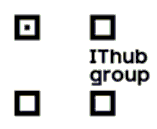 Автономная некоммерческая организацияпрофессионального образования«Международная Академия Информационных Технологий«ИТ ХАБ»http://ithub.ru/ИНН 9709063913, КПП 770901001, ОГРН 1207700265255тел. +7 (499) 350-66-04г. Москва                                                                                                                                                                 24.04.2023                                                       Директору ГБПОУ МО «Физтех-колледж»А. А. ЛетуновскомуКОММЕРЧЕСКОЕ ПРЕДЛОЖЕНИЕ	Автономная некоммерческая организация профессионального образования «Международная Академия Информационных Технологий «ИТ ХАБ» предлагает проведение подготовки (обучения) педагогов и студентов в целях разработки и внедрения проектов по подготовке кадров по ИТ-специальностям согласно Вашему запросу. Стоимость услуги составляет 575 000  (пятьсот семьдесят пять тысяч) руб. Подробное описание размещено в Приложении №1.	Данное коммерческое предложение действительно до 24.04.2023 года.Директор АНО ПО «ИТ ХАБ»                                                                                М.С. Сумбатян              Приложение №1К коммерческому предложению от 24.06.2023Директор АНО ПО «ИТ ХАБ»                                                                                                                        М.С. Сумбатян                                                          УслугаПродолжи-тельностьПодтверждение оказания услугиСтоимостьКоличествоЕд. изм.СтоимостьОписание услугиПовышение квалификации для руководителей высшего и среднего звена по программе «Технологии бизнес-ориентированной методологии в СПО». 16 ак.ч.Удостоверение115 000 ₽5Человек575 000 ₽Программа нацелена на формирование управленческих навыков в работе по организации и внедрению бизнес-ориентированной методологии для СПО  Итоговая стоимость:Итоговая стоимость:Итоговая стоимость:Итоговая стоимость:Итоговая стоимость:Итоговая стоимость:575 000 ₽